Уважаемые руководители!Управление образования Администрации Эвенкийского муниципального района, на основании разъяснений Федеральной службы по надзору в сфере образования и науки и Министерства просвещения Российской Федерации (приложение 1), сообщает:В связи с принятием Федерального закона от 31	июля 2020 г. № 304-ФЗ «О внесении изменений в Федеральный закон «Об образовании в Российской Федерации» по вопросам воспитания обучающихся», а также в целях обеспечения единого воспитательного пространства Министерство просвещения Российской Федерации совместно с Федеральной службой по надзору в сфере образования и науки направляют разъяснения по вопросу о разработке общеобразовательными организациями рабочих программ воспитания.В соответствии с частью 1 статьи 12.1 Федерального закона от 29 декабря 2012 г. №273-ФЗ «Об образовании в Российской Федерации» воспитание обучающихся при освоении ими основных образовательных программ в организациях, осуществляющих образовательную деятельность, осуществляется на основе включаемых в образовательную программу рабочей программы воспитания и календарного плана воспитательной работы, разрабатываемых и утверждаемых такими организациями самостоятельно.В целях организации комплексной воспитательной работы в общеобразовательной организации, призванной обеспечить взаимодействие обучающихся разных возрастов, а также сокращения количества документации и в соответствии с примерной программой воспитания, одобренной 2 июня 2020 г. на заседании Федерального учебно-методического объединения, и методическими рекомендациями разработчиков примерной программы воспитания рекомендуем общеобразовательной организации разрабатывать одну, единую для всех уровней общего образования рабочую программу воспитания, которая будет включаться в качестве общего раздела в основные образовательные программы начального общего, основного общего и среднего общего образования. Конкретизация воспитательной работы по уровням образования может осуществляться лишь в календарных планах воспитательной работы, прилагаемых к рабочей программе воспитания.Руководитель	Управления образования 		п/п				О.С. ШаповаловаИсп. Кобизкая А.Н. (39170) 31-512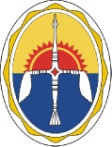  УПРАВЛЕНИЕ ОБРАЗОВАНИЯАдминистрации Эвенкийского муниципального районаКрасноярского краяул. Советская, д.2, п. Тура, Эвенкийский район, Красноярский край, 648000  Телефон:(39170) 31-457            E-mail: ShapovalovaOS@tura.evenkya.ru ОГРН 1102470000467 ,       ИНН/КПП 2470000919/24700100130.04.2021г. №280 на №______________ от ______________Руководителям ОУ